Present and future potential habitat distribution of Carcharhinus falciformis and Canthidermis maculata by-catch species in the tropical tuna purse-seine fishery under climate changeNEREA LEZAMA-OCHOA1*, HILARIO MURUA1, GUILLEM CHUST1, EMIEL VAN LOON2, JON RUIZ1, MARTIN HALL3, PIERRE CHAVANCE4, ALICIA DELGADO DE MOLINA5, ERNESTO VILLARINO1*Corresponding Author: tel: (+34) 679342974; e-mail: nlezamaochoa@gmail.com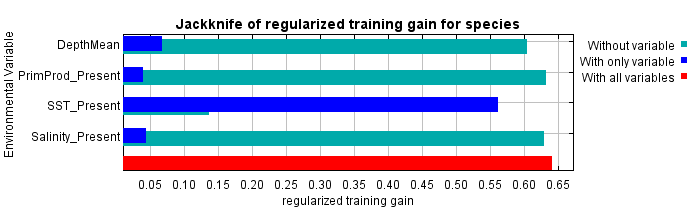 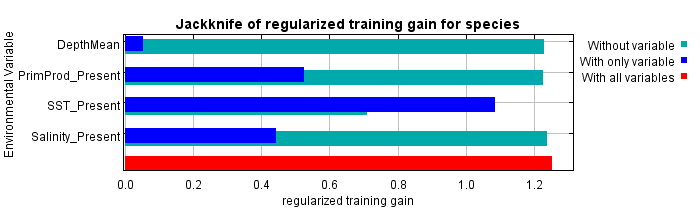 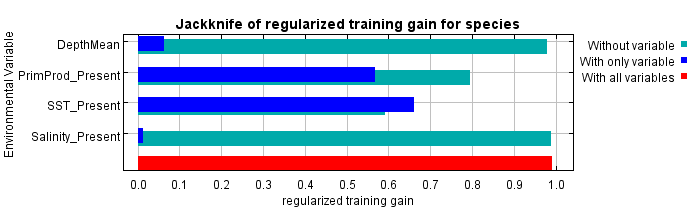 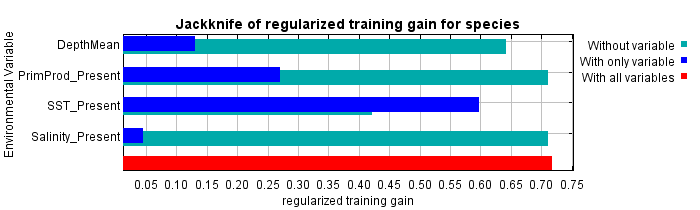 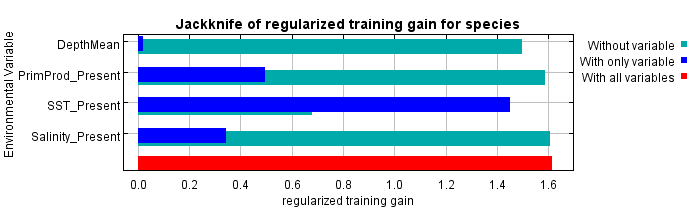 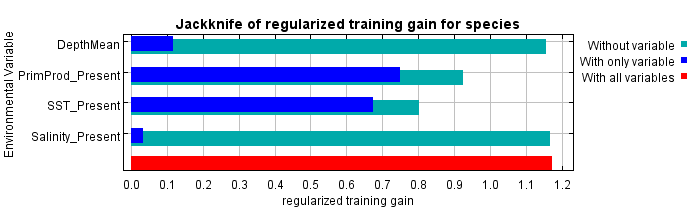 Supplementary material Figure 6. Contribution of the environmental variables to the MaxEnt model based on a jackknife procedure, providing the explanatory power of each variable when used in isolation for Carcharhinus falciformis in the Indian (a), Atlantic (b) and Eastern Pacific Ocean (c) and for Canthidermis maculata in the Indian (d), Atlantic (e) and Eastern Pacific Ocean (f).